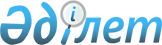 О внесении изменений и дополнений в постановления Правительства Республики Казахстан от 1 марта 2001 года № 311 и 11 февраля 2002 года № 203
					
			Утративший силу
			
			
		
					Постановление Правительства Республики Казахстан от 31 октября 2003 года № 1083. Утратило силу постановлением Правительства Республики Казахстан от 23 августа 2016 года № 476      Сноска. Утратило силу постановлением Правительства РК от 23.08.2016 № 476.      Правительство Республики Казахстан постановляет: 

      1. Внести в некоторые решения Правительства Республики Казахстан следующие изменения и дополнения:



      1) в постановление Правительства Республики Казахстан от 1 марта 2001 года N 311 "Об образовании Государственной комиссии по памятникам и монументам, сооружаемым в Республике Казахстан" (САПП Республики Казахстан, 2001 г., N 9, ст. 97): 

      ввести в состав Государственной комиссии по памятникам и монументам, сооружаемым в Республике Казахстан, утвержденный указанным постановлением: 

 

      Тасмагамбетова        - Государственного секретаря Республики 

Имангали Нургалиевича   Казахстан, председателем (по согласованию); Касеинова             - Министра культуры Республики Казахстан, 

Дюсена Курабаевича      заместителем председателя;       строки: "Нысанбаев            - директор института философии Академии наук 

Абдималык Нысанбаевич   Республики Казахстан, главный редактор 

                        "Казах энциклопедиясы"; Аманшаев              - председатель Комитета культуры Министерства 

Ермек Амирханович       культуры, информации и общественного 

                        согласия Республики Казахстан, секретарь"       изложить в следующей редакции: "Нысанбаев            - директор Института философии и политологии 

Абдималык Нысанбаевич   Министерства образования и науки Республики 

                        Казахстан, член-корреспондент Академии наук 

                        Республики Казахстан; Аманшаев              - вице-министр культуры Республики Казахстан, 

Ермек Амирханович       секретарь";       вывести из указанного состава Мухамеджанова Бауржана Алимовича, Кул-Мухаммеда Мухтара Абрарулы, Тлеухана Бекболата Канайулы; 

      2) утратил силу постановлением Правительства РК от 10.08.2015 № 621 (вводится в действие по истечении десяти календарных дней после дня его первого официального опубликования).

      Сноска. Пункт 1 с изменениями, внесенным постановлением Правительства РК от 10.08.2015 № 621 (вводится в действие по истечении десяти календарных дней после дня его первого официального опубликования).



      2. Настоящее постановление вступает в силу со дня подписания.       Премьер-Министр 

      Республики Казахстан 
					© 2012. РГП на ПХВ «Институт законодательства и правовой информации Республики Казахстан» Министерства юстиции Республики Казахстан
				